Dee HudsonGovernor 2016-17Email: governor@mikiwanis.org, Cell: (616) 293-3111October, 2016Dear Club Secretary,Our Service Leadership Programs, the Kiwanis of Michigan Foundation and the Kiwanis International Foundation are three programs that are important partners in our Kiwanis Family. As we begin a new administrative year, I am appealing to you for your support as you finalize your club budgets.Our Service Leadership Programs (SLP) continue to grow in membership and in service due to the continued commitment of Kiwanis members everywhere. These exceptional young people and adults living with disabilities are very enthusiastic, giving service for their respective program or organization. They are learning leadership skills and developing lifelong friendships. This year we are asking for $3 per Kiwanis member if your club currently sponsors a Service Leadership Program club* and $5 per Kiwanis member if your club does not sponsor a Service Leadership Program club. This fund helps with our District Administrators’ expenses, equipment, and provides for scholarship opportunities to our various Service Leaders. Please note that our Administrators not only donate their time but very often, many of their personal resources. Even at the suggested $5 per member support their expenses are not fully covered.  *If your club sponsors an SLP club and you aren’t paying any of their expenses please consider donating more than $3 a member. Please review the enclosed forms about these Kiwanis Family programs. (Please understand these are three different appeals with forms & checks being sent to 2 different locations. Please read carefully.) If your club treasurer will be the one to submit the donations please share these forms with him/her to ensure proper credit to your club. These forms are also available on the District website: www.mikiwanis.org, under District & Club Resources to subcategory Reports & Forms.  PLEASE be sure to enclose the proper form along with your donation. Your certified starting membership number is to be used for payments for all three of these funds. (The District Office will email starting membership figure to club secretaries soon). Through these programs, Kiwanis Family members impact the lives of children throughout the Michigan District and the world.  Keep in mind our Foundations and our SLP family are key elements to our organization. A large part of our 2016-17 goals and our strategic plan for the district involves a family commitment in all parts of our Kiwanis family. Each one of us play an important part in bridging the gaps that exist and securing a Kiwanis future for our SLP members. Through the Foundations and the SLPs we truly have Kids at Heart. They are the future of Kiwanis.In Kiwanis Service,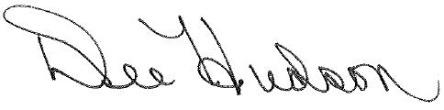 Dee HudsonGovernor 2016-17								                foundation-slp appeal.docCONTRIBUTION FORM: SERVICE LEADERSHIP PROGRAM FUNDTo: 	2016-2017 Kiwanis ClubsFrom:	Dee Hudson, 2016-2017 GovernorSubject: Service Leadership Program fundThe Michigan District of Kiwanis is asking Kiwanis Clubs of the Michigan District, to provide support to our Kiwanis Family members in our Service Leadership Programs: K-Kids, Builder Clubs, Key Club, Circle K Clubs and Aktion Clubs through the Service Leadership Program fund. I know the value of the programs that we provide through the club contributions to the Service Leadership Program fund. The success of these programs depends on your support as it provides for the growth and development of tomorrow’s leaders from the Michigan District.The Michigan District of Kiwanis recommends a minimum contribution of Five Dollars ($5.00) per Kiwanis member for clubs, which do not sponsor a Service Leadership Program club (Circle K, Key Club, Builder Clubs, Kiwanis Kids, and Aktion Club) and Three Dollars ($3.00) per Kiwanis member for clubs who do sponsor a Service Leadership Program club. (If your club sponsors an SLP club and you aren’t paying any of their expenses please consider donating more than $3 a member.)The money can be taken from your club’s service/project account. Your early contributions to our Service Leadership Programs are most appreciated. We appreciate if you submit your contribution by December 31. To recognize your support, your club will receive a banner patch at your 2017 Spring Divisional.On behalf of the young people, and adults with disabilities of our Kiwanis Family I sincerely thank you for your support.* You can mail your Service Leadership Program form & check with your Kiwanis of Michigan Foundation form & check in one envelope to the District Office (P.O. Box 231). However if you do please note: 2 separate checks for each appeal, one made out to the Michigan District of Kiwanis and one to the Kiwanis of Michigan Foundation.